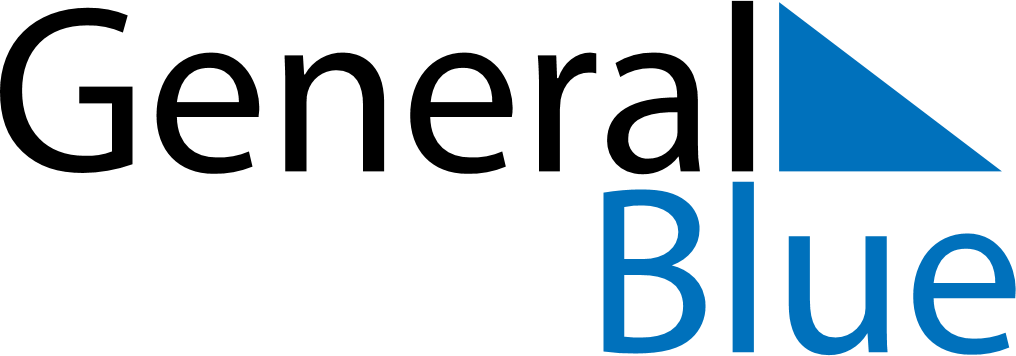 December 2025December 2025December 2025December 2025South SudanSouth SudanSouth SudanSundayMondayTuesdayWednesdayThursdayFridayFridaySaturday1234556789101112121314151617181919202122232425262627Christmas Day28293031Republic DayNew Year’s Eve